Квадрокоптер DJI Mavic Air 2 Fly More Combohttps://dji-kyiv.com/kvadrokopter-dji-mavic-air-2-fly-more-combo/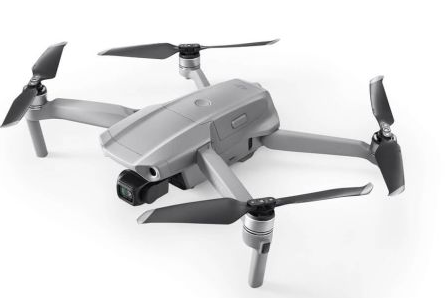 Течнічні вимоги:КомплектаціяКвадрокоптер х 1Пульт дистанційного керування х 1Інтелектуальна батарея x 3Зарядний пристрій х 1Кабель живлення х 1Малошумні пропелери (пара) х 6 (12 шт.)RC-кабель (USB Type-C) х 1RC-кабель (Lightning) х 1RC-кабель (стандартний Micro-USB) х 1Захист підвісу х 1Type-C Кабель х 1Пара запасних контрольних джойстиків пульта управління х 1Набір фільтрів ND (ND16 / 64/256) x 1Концентратор зарядки акумулятора х 1Адаптер для зарядки від батареї х 1Захист пропелерів DJI Mavic Air 2 Propeller Guard – 1 компектСумка х 1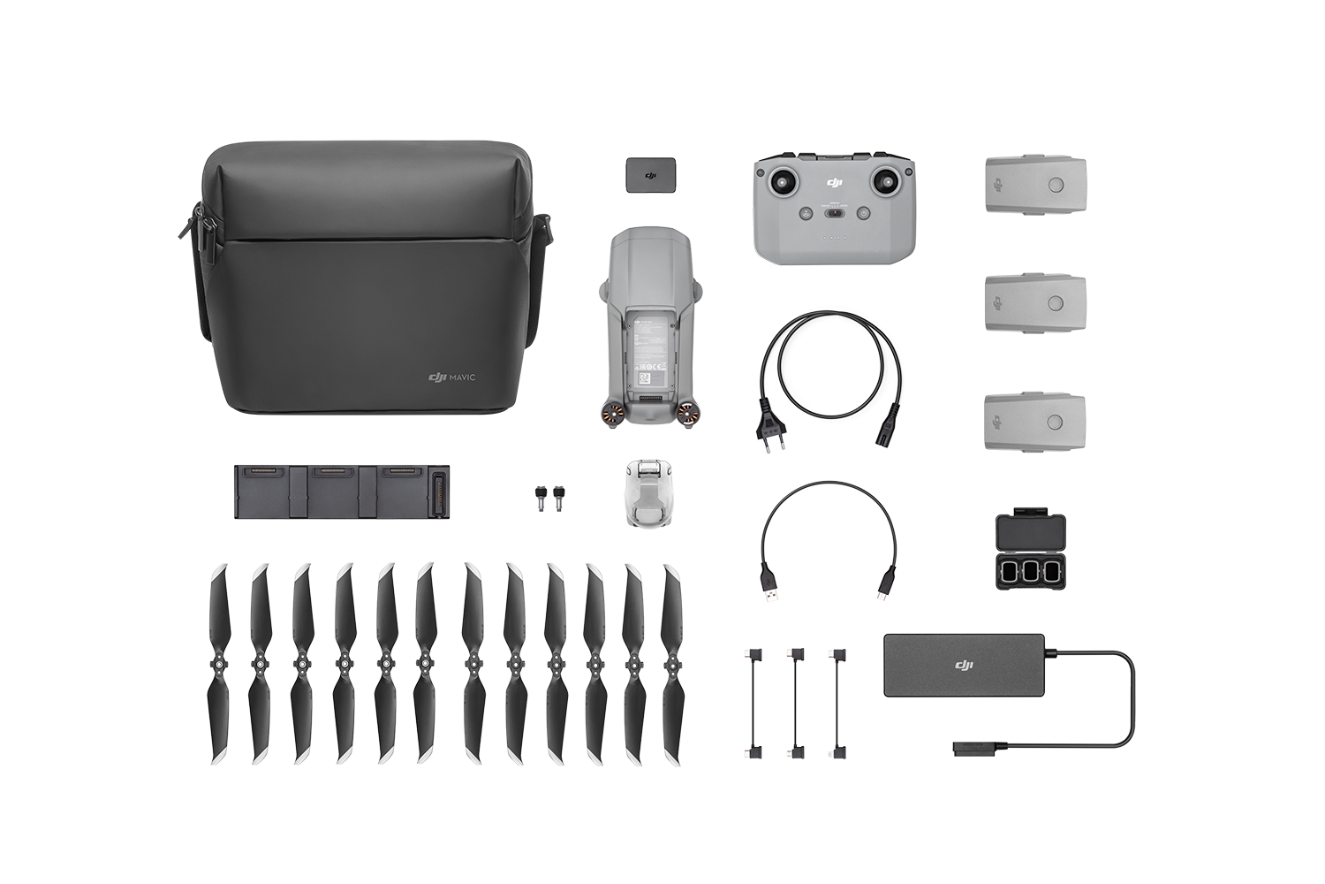 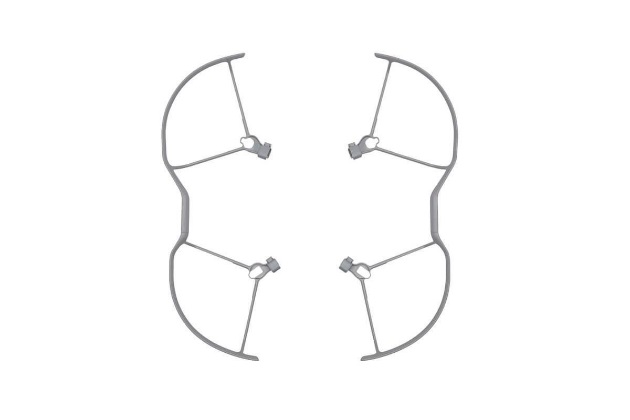 Маса570 гРозмірВ складеному вигляді:  180 × 97 × 84 мм (довжина × широта × висота)  В розкладеному вигляді:  183 × 253 × 77 мм (довжина × широта × висота)Розмір по діагоналі302 ммМакс. швидкість набору висоти4 м/с (режим S)  4 м/с (режим N)Макс. швидкість зниження3 м/с (режим S)  3 м/с (режим N)  5 м/с (режим S при різкому зниженні)  3 м/с (усі режими на висоті більше 4500 м)Максимальна висота польоту над рівнем моря5000 мМакс. час польоту (без вітру)34 хвилиниМакс. час позиціонування (без вітру)33 хвилиниМакс. дистанція польоту (на одному АКБ)18,5 кмМакс. горизонтальна швидкість польоту19 м/с (режим S)  12 м/с (режим N)  5 м/с (режим T)Макс. допустима швидкість вітру29–38 км/ч (уровень 5)Макс. кут нахилу35° (режим S)  20° (режим N)*   *35° в умовах сильного вітруМакс. кутова швидкість250°/с (режим S)  250°/с (режим N)Діапазон робочих температур-10°...+40°CДіапазон робочих частот2,4–2,4835 ГГцПотужність передавача (ЕЕІМ)2,4–2,4835 ГГц:  FCC: ≤26 дБм  CE: ≤20 дБм  SRRC: ≤20 дБм  MIC: ≤20 дБмТочність позиціонуванняУ вертикальній площині: ± 0,1 м (візуальне позиціонування) ± 0,5 м (супутникове позиціонування) У горизонтальній площині: ± 0,1 м (візуальне позиціонування) ± 1,5 м (супутникове позиціонування)ПропелериШвидкоз'ємні, малошумні, складніСупутникові системиGPS+ГЛОНАССКомпасОдин компасIMUОдин модуль IMUОб'єм внутрішньої пам'яті8 ГбайтАкумуляторЄмність3500 мАгАкумуляторНапруга11,55 ВАкумуляторМежа напруги зарядки13,2 ВАкумуляторТипЛітій-полімерний 3SАкумуляторЕнергія40,42 Вт/чАкумуляторМаса198 гАкумуляторДіапазон температур зарядки+5°...+40°CАкумуляторМакс. потужність зарядки38 ВтКамераМатриця1/2 "CMOS Число ефективних пікселів: 12 Мп і 48 МпКамераОб'єктивFOV: 84 ° Еквівалентна фокусна відстань: 24 мм Діафрагма: f / 2.8 Фокусна відстань: від 1 м до ∞КамераISOВідео:  100–6400    Фото (12 Мп):  100–3200 (авто)  100–6400 (ручний)  Фото (48 Мп):  100–1600 (авто)  100–3200 (ручний)КамераМакс. роздільна здатність фото48 Мп, 8000 × 6000 пікселівКамераРежими фотоПокадровий: 12 Мп і 48 Мп Серійна зйомка: 12 Мп, 3/5/7 кадрів Автоматичний брекетинг експозиції (AEB): 12 Мп, 0,7EV з кроком 3/5 ступені Интервальная зйомка: 12 MP 2/3/5/7 / 10/15/20/30/60 секунд SmartPhoto: функція розпізнавання сцен, HyperLight і HDR Панорама HDR: Вертикальна зйомка (3 × 1): 3328 × 8000 пікселів (ширина × висота) Широкий кут (3 × 3): 8000 × 6144 пікселів (ширина × висота) Панорама 180 ° (3 × 7): 8192 × 3500 пікселів (ширина × висота) Сфера (3 × 8 + 1): 8192 × 4096 пікселів (ширина × висота)КамераФотоформатиJPEG/DNG (RAW)КамераРоздільна здатність відео і частота кадрів4K Ultra HD: 3840 × 2160, 24/25/30/48/50/60 кадрів/с  2.7K: 2688 × 1512, 24/25/30/48/50/60 кадрів/с  FHD: 1920 × 1080, 24/25/30/48/50/60/120/240 кадрів/с  4K Ultra HD HDR: 3840 × 2160, 24/25/30 кадрів/с  2.7K HDR: 2688×1512, 24/25/30 кадрів/с  FHD HDR: 1920×1080, 24/25/30 кадрів/сКамераВбудовані колірні профіліD-Cinelike, звичайнийКамераВідеоформатиMP4/MOV (H.264/MPEG-4 AVC, H.265/HEVC)КамераМакс. бітрейт120 Мбіт/сКамераТипи карт пам'ятіПідтримка карти пам'яті microSD об'ємом до 256 ГбайтКамераПідтримувані файлові системиFAT32 и exFAT КамераЗумнедоступнийСтабілізаторСтабілізаціяЗа 3 осях (поперечна, поздовжня і вертикальна)СтабілізаторМеханічний діапазон кутів обертанняНахил: -135°...45°     Крен: -45°...45°  Поворот: -100°...100°СтабілізаторРобочий діапазон кутів обертанняНахил: -90°…0° (за замовчуванням)  -90°…24° (розширений режим)СтабілізаторМакс. контрольована швидкість (нахил)100°/сСтабілізаторДіапазон кутових вібрацій±0,01°Система оглядуФронтальні датчикиДіапазон точності визначення: 0,35-22 м Діапазон розпізнавання: 0,35-44 м Швидкість виявлення перешкод: 12 м / с Поле огляду (FOV): 71 ° (по горизонталі), 56 ° (по вертикалі)Система оглядуЗадні датчикиДіапазон точності визначення: 0,37-23,6 м Діапазон розпізнавання: 0,37-47,2 м Швидкість виявлення перешкод: 12 м / с Кут огляду (FOV): 44 ° (по горизонталі), 57 ° (по вертикалі)Система оглядуДоступні нижні датчикиПодвійні відеодатчики + датчики Time of Flight (ToF)Система оглядуНижняДіапазон вимірювання ToF: 0,1-8 м Діапазон позиціонування: 0,5-30 м Діапазон позиціонування відеодатчиків: 0,5-60 мСистема оглядуВліво / вправоНіСистема оглядуДодаткове підсвічуванняОдин світлодіодний індикаторБезпекаСистема обльоту перешкодРозширений автопілот (APAS) 3.0Передача відеосигналуСистема передачіOcusync 2.0Передача відеосигналуМакс. дальність передачі сигналу10 км (FCC), 6 км (CE), 6 км (SRRC), 6 км (MIC)Передача відеосигналуЯкість трансляції720p зі швидкістю 30 кадрів/с; 1080p зі швидкістю 30 кадрів/сПередача відеосигналуЗатримка сигналу (залежить від умов на місці і мобільного пристрою)120–130 мсПередача відеосигналуФормат кодування передачі відеосигналуH.265Передача відеосигналуМакс. бітрейт трансляції40 Мбіт/сПередача відеосигналуДіапазон робочих частот2,4–2,4835 ГГцПульт керуванняСистема передачі пульта управлінняOcuSync 2.0Пульт керуванняПорти сумісних мобільних пристроївLightning, Micro USB, USB-CПульт керуванняМакс. розмір сумісного мобільного пристрою180 × 86 × 10 мм (висота × ширина × товщина)Пульт керуванняДіапазон робочих температур-10°...+40°CПульт керуванняПотужність передавача (ЕЕІМ)2,4–2,4835 ГГц:  FCC: ≤26 дБм  CE: ≤20 дБм  SRRC: ≤20 дБм  MIC: ≤20 дБмПульт керуванняРобочий струм / напруга1200 мА при 3,7 В (Android)  700 мA при 3,7 В (iOS)Зарядний пристрійВхід зарядного пристрою100–240 В, 50/60 Гц, 1,3 АЗарядний пристрійВихід зарядного пристроюПорт зарядки: 13,2 В⎓2,82 A  Порт USB: 5 В⎓2 АЗарядний пристрійНапруга13,2 ВЗарядний пристрійНомінальна потужність38 Вт